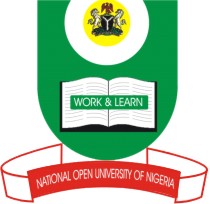 NATIONAL OPEN UNIVERSITY OF NIGERIAUniversity Village, 91 Cadastral Zone, Nnamdi Azikwe Expressway, Jabi, AbujaFACULTY OF SCIENCESApril/May Examination, 2019COURSE CODE: DAM364COURSE TITLE: – MANAGEMENT INFORMATION SYSTEMS CREDIT: 3 UnitsTIME ALLOWED: 2½ HoursINSTRUCTION: Answer Question 1 and any other FOUR (4) Questions1a. Explain what is meant by Management Information System (MIS). (4 marks)1b. Enumerate five bottlenecks associated with MIS. (5 marks)1c. State three overall aim of MIS. (3 marks)1d. List three (3) characteristics of Management Information System (MIS). (3 marks)1e. What is the relationship between Data, Information and Instruction? (4 marks)1f.  List three applications that support end-user computing. (3 marks)(Total = 22 marks)2a. Differentiate between a computer worm and Trojan Horse. (4 marks)b. What is a blended threat and why is it referred to as the most dangerous? (4 marks)c. Briefly explain Disaster Recovery. (4 marks)(Total = 12 marks)3.a. Write short note on the following:Flash disk (2 marks)CD-ROM (2 marks)b. Distinguish between floppy disk and disk drive. (5 marks)c. Explain the difference(s) between seek time and data transfer rate. (3 marks)(Total = 12 marks)4a. List the modes of computer operations. (3 marks)b. What is teleprocessing? (3 marks)c. Briefly enumerate the Classes of  terminals. (3 marks)d. Briefly explain the various modes of information flows. (3 marks)(Total = 12 marks)5a Briefly discuss the “internet”? (3 marks)b. Highlight three limitations of Internet. (3 marks)c. Write short notes on any three uses of the Internet. (6 marks)(Total = 12 marks)6a. What do you understand by the term “hackers”(3 marks)b. State three kinds of system software apart from the Operating system (3 marks)c. What is a terminal? (2 marks)d. The confidentiality of the Information System can be compromised in several ways and there are variety of security techniques to curb this. Highlight any four of such techniques (4 mark) (Total = 12 marks)